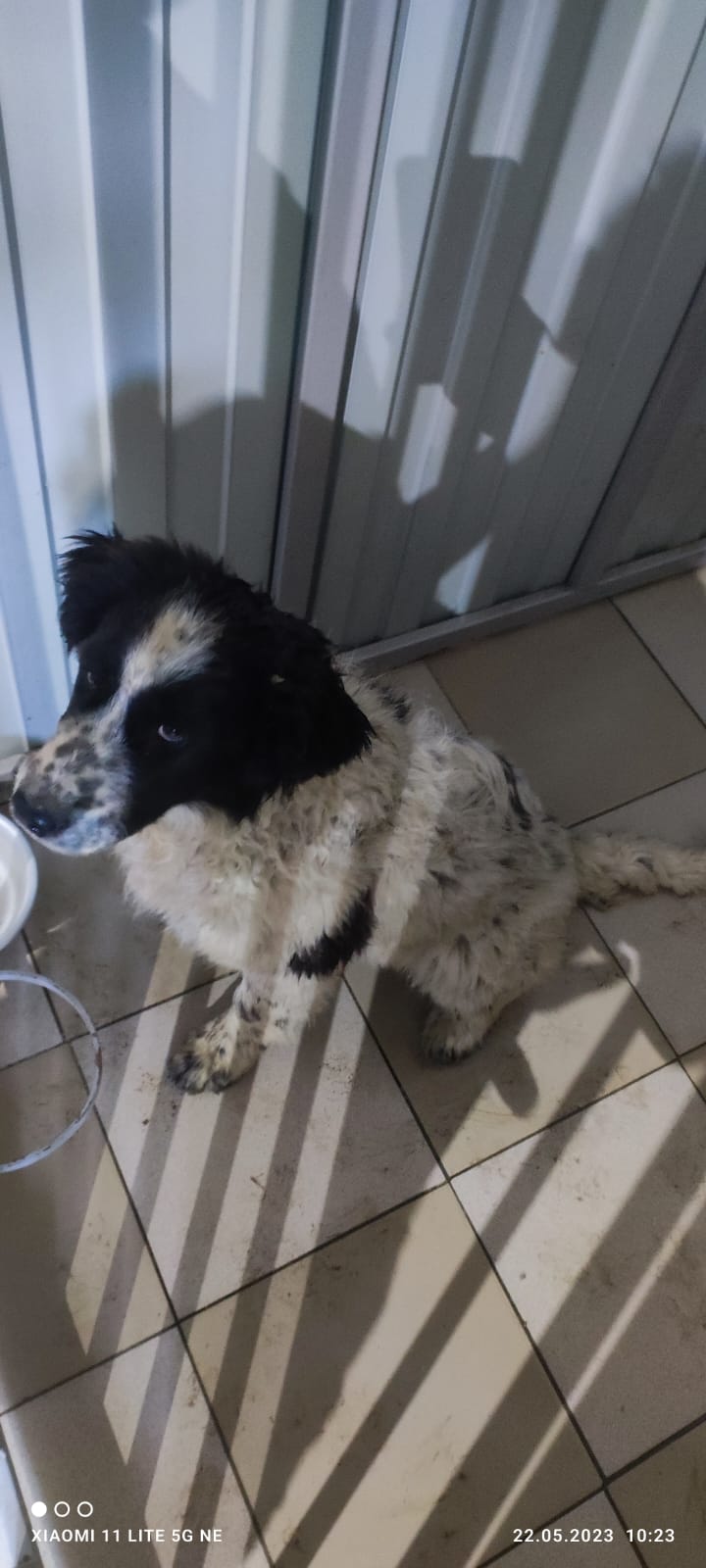 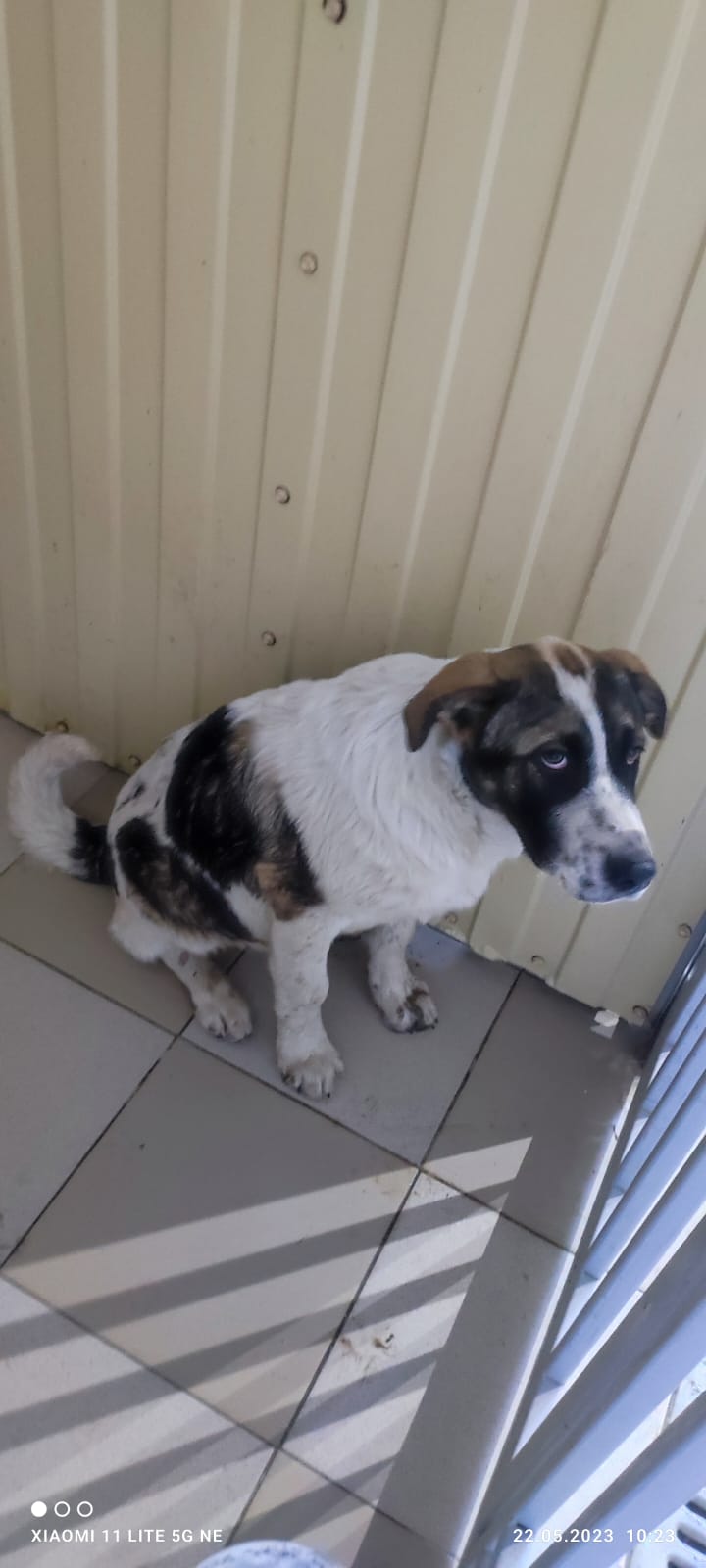 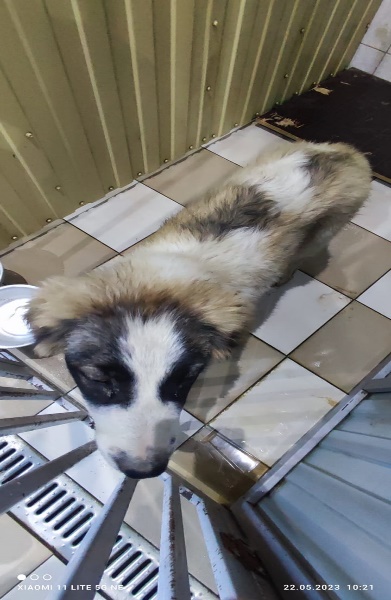 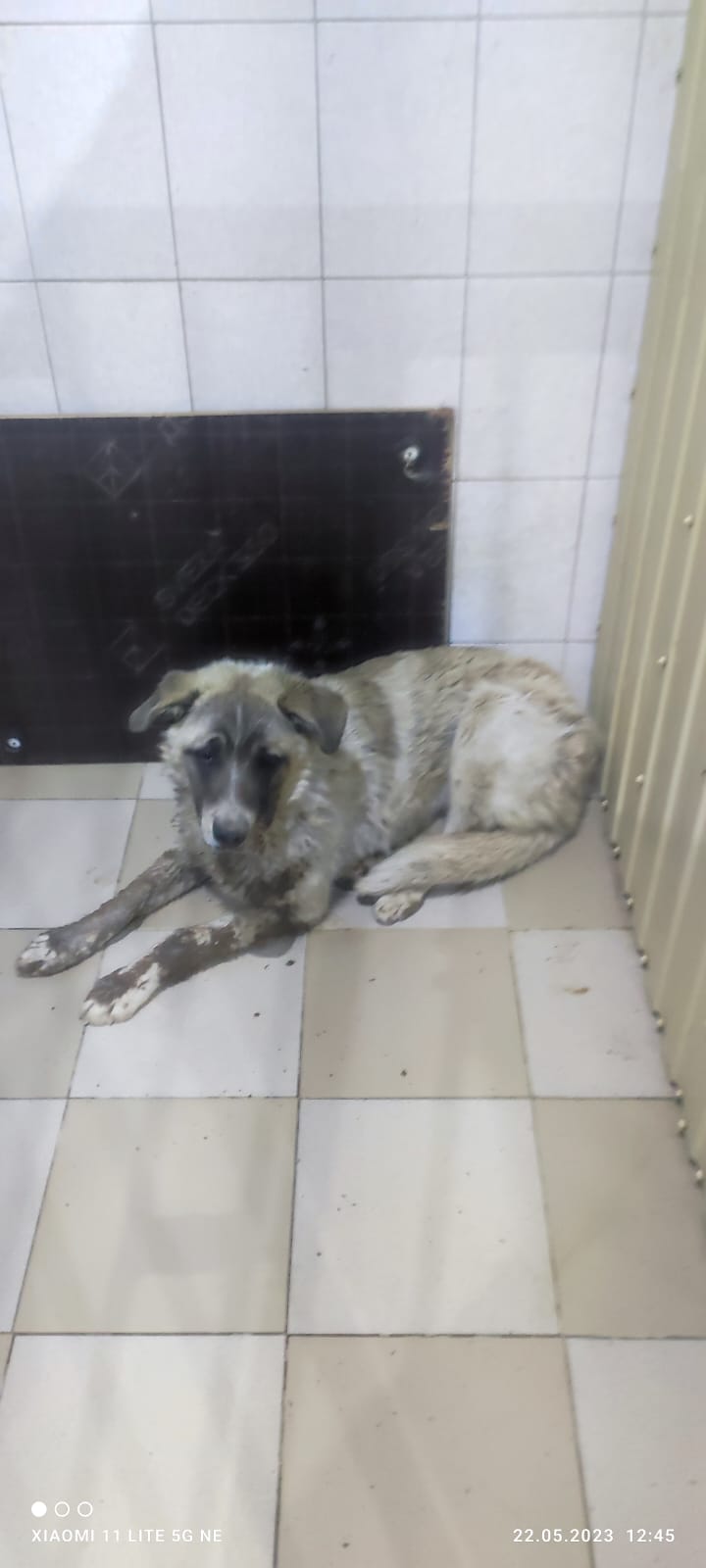 № 353Отловлено: 22.05.2023ул. Интер - льная, 17ПВид: собака.Порода/пол: беспородная, сука.Окрас: черно белый.Возраст: 8 месяцев.Вес: 24 кг.Рост: 48 см. в холке.Приметы: Особенности поведения: Дружелюбный ИН: Вакцинация: Стерилизация: Вет. паспорт: нет№ 354Отловлено: 22.05.2023ул. Интер - льная, 17ПВид: собака.Порода/пол: беспородная, сука.Окрас: белый с черным.Возраст: 8 месяцев.Вес: 25 кг.Рост: 49 см. в холке.Приметы: Особенности поведения: Дружелюбный ИН: Вакцинация: Стерилизация: Вет. паспорт: нет№ 355Отловлено: 22.05.2023ул. Интер - льная, 17ПВид: собака.Порода/пол: беспородная, сука.Окрас: рыжий с белым.Возраст: 8 месяцев.Вес: 23 кг.Рост: 48 см. в холке.Приметы: Особенности поведения: Дружелюбный ИН: Вакцинация: Стерилизация: Вет. паспорт: нет№ 356Отловлено: 22.05.2023ул. Индустриальная, 52 стр. 3Вид: собака.Порода/пол: беспородный, кобель.Окрас: серый.Возраст: 8 месяцев.Вес: 26 кг.Рост: 50 см. в холке.Приметы: Особенности поведения: Дружелюбный ИН: Вакцинация: Стерилизация: Вет. паспорт: нет